Name: ________________________________________ Date: ____________________________________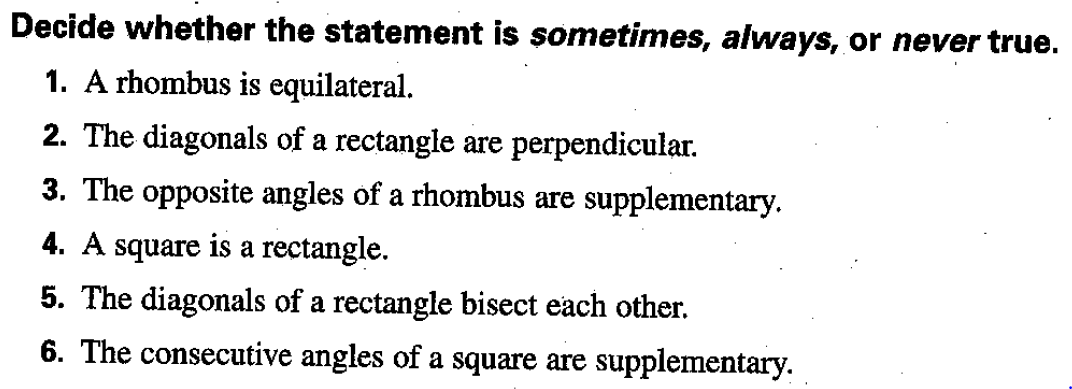 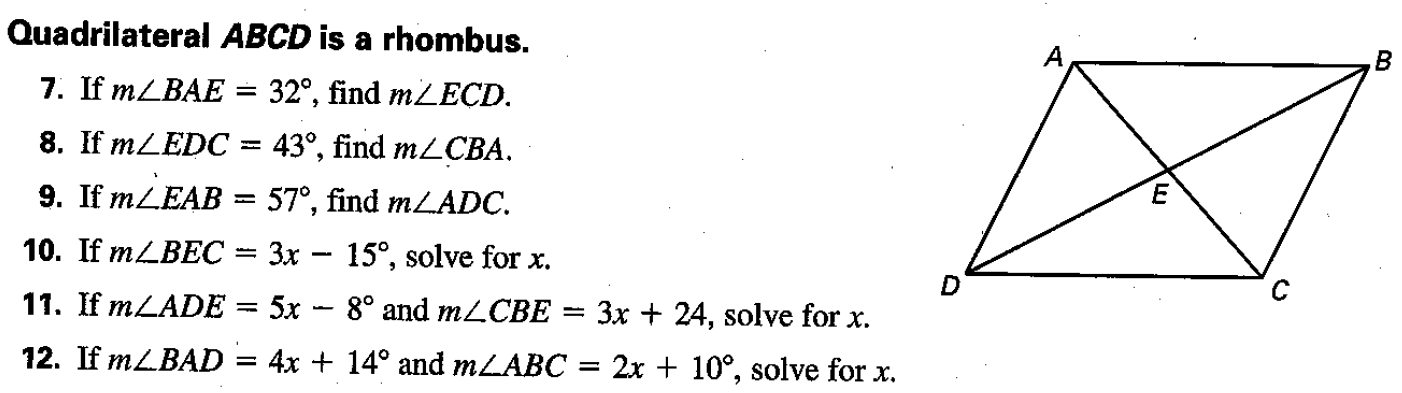 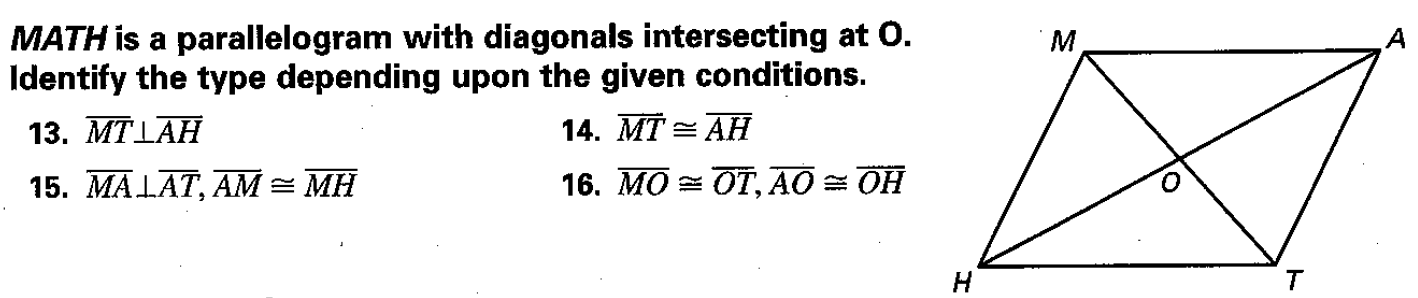 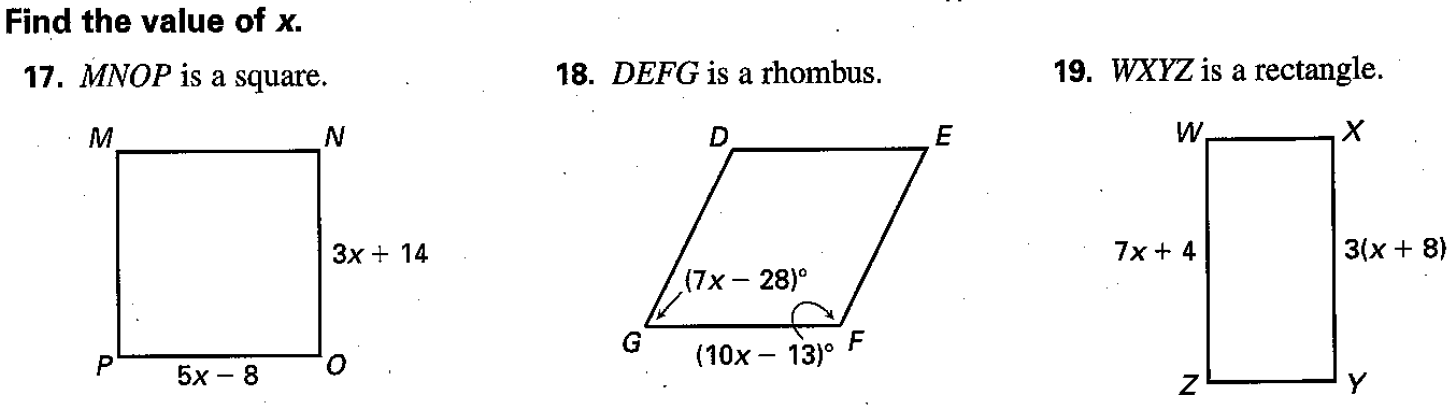 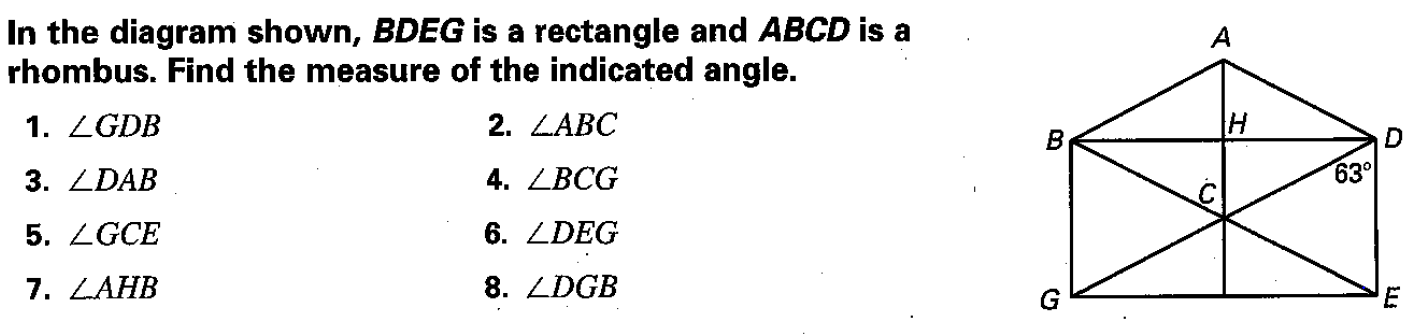 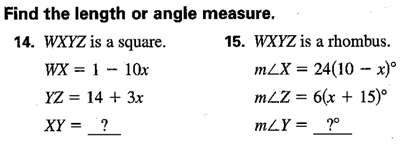 Challenge Section: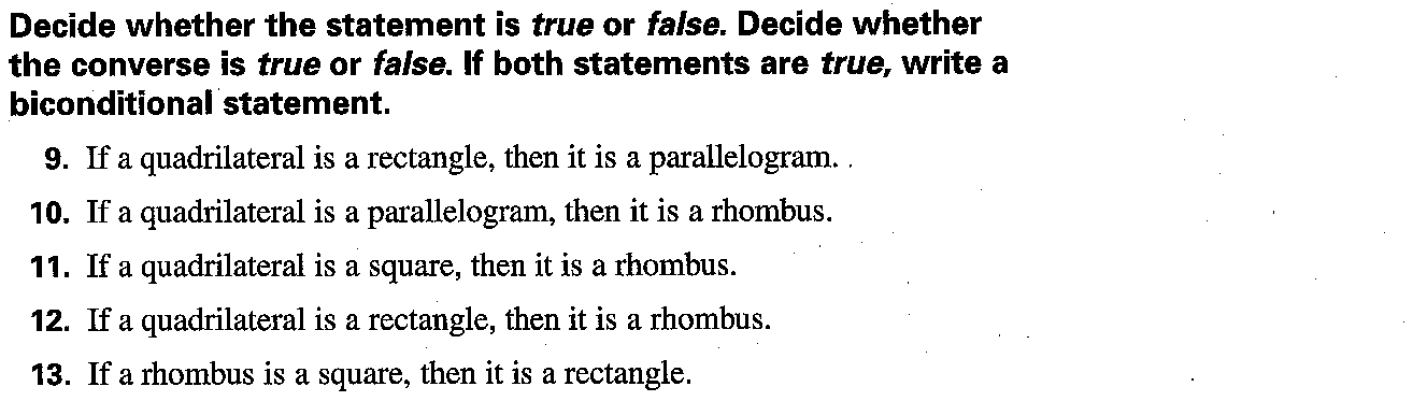 